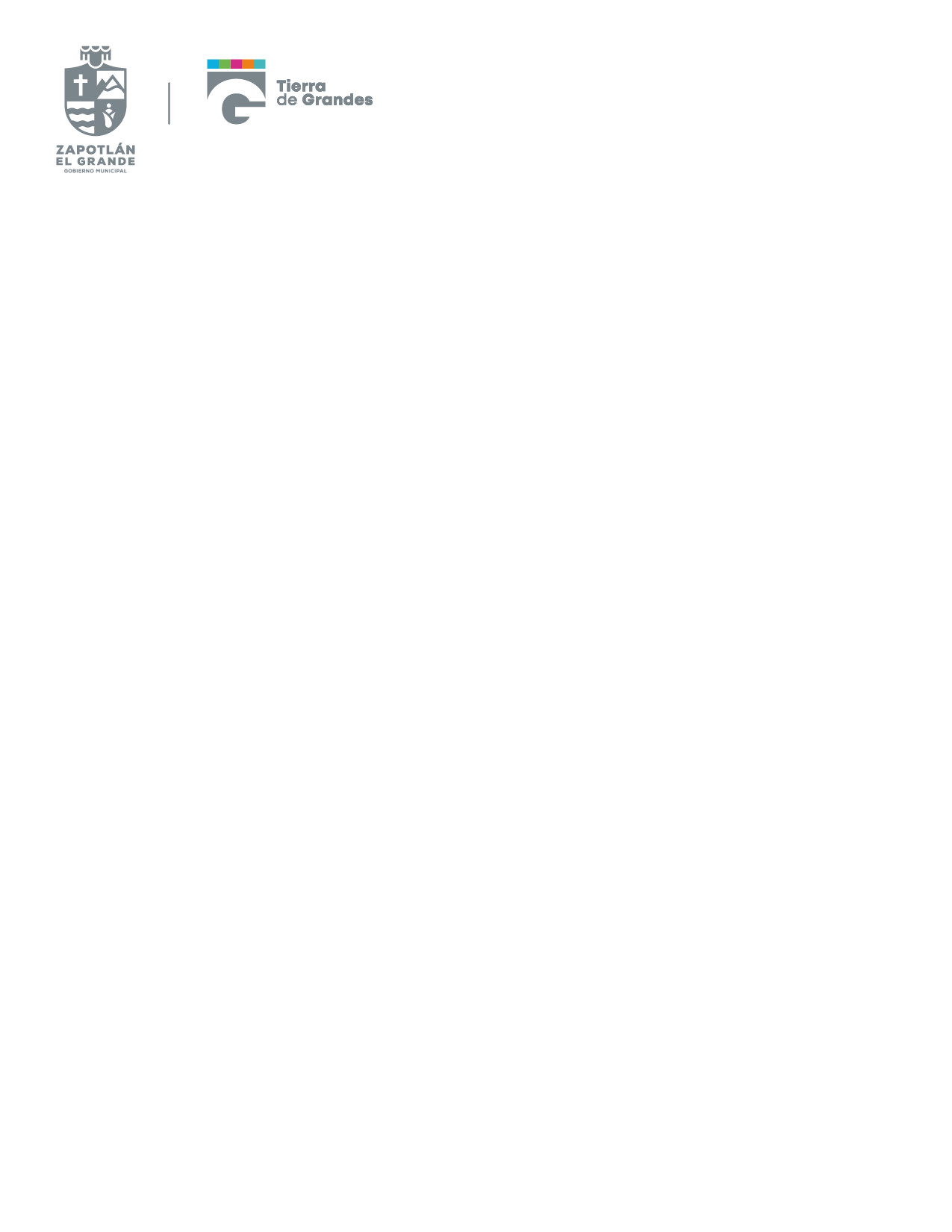 ACTA DE LA SÉPTIMA  SESIÓN ORDINARIADEL COMITÉ DE COMPRAS GUBERNAMENTALES, CONTRATACIÓN DE SERVCIOS, ARRENDAMIENTOS Y ENAJENACIONES, PARA EL MUNICIPIO DE ZAPOTLÁN EL GRANDE, JALISCO.En Ciudad Guzmán, Municipio de Zapotlán el Grande, Jalisco siendo las 11:30 (once horas con treinta minutos) del día 20 (veinte) de marzo del año 2019 (dos mil diecinueve), con fundamento en lo dispuesto en el Capítulo II artículo 23, 24, 25 y 26 del Reglamento de Compras Gubernamentales, Contratación de Arrendamientos y Enajenaciones, para el Municipio de Zapotlán el Grande Jalisco, previa Convocatoria a través de los oficios números HM-JP-255,256,257,258,259,260 y 261 de fecha 15 (quince) de marzo del 2019 (dos mil diecinueve) emitidos por el C. J. Jesús Guerrero Zúñiga, en su carácter de Presidente del Comité de Compras Gubernamentales, Contratación de Servicios Arrendamientos y Enajenaciones, para el Municipio de Zapotlán el Grande, se reunieron en la sala  “María Elena Larios González” del Palacio Municipal, con domicilio en la Avenida Cristóbal Colon # 62 colonia Centro C.P 49000; el responsable de los procedimientos el Ing. Héctor Antonio Toscano Barajas, en su calidad de Secretario Técnico del Comité y Titular de Proveeduría, y por parte de los integrantes del Comité de compras C. J. Jesús Guerrero Zúñiga Presidente del Comité de Compras, en su representación el Regidor Juan José Chávez Flores; el Representante de La Cámara Nacional de Comercio Servicios y Turismo de Ciudad Guzmán, Jalisco el C. Oscar Manuel Quintero Magaña; el Representante del Colegio de Ingenieros Civiles del Sur del Estado de Jalisco, el Ing. Jonathan Flores Moreno; el Representante del Colegio de Arquitectos del Sur del Estado de Jalisco, Arq. Francisco Javier Magaña; la Representante del consejo de Participación Ciudadana, C. Laura Cecilia Contreras Vázquez;  el Contralor Municipal, Lic. Héctor Manuel Rolón Murillo; para llevar al cabo la Séptima  Sesión Ordinaria bajo el siguiente: ORDEN DEL DÍA Lista de asistencia y declaración del quórum legal.Lectura y aprobación del orden del día. Lectura y aprobación  del acta anterior Análisis y aprobación en su caso de la Adquisición de 32,000 kilos de Emulsión Asfáltica Súper Estable al 65% para bacheo.  Solicitada por la Dirección de Obras Públicas.Clausura por parte del Presidente del Comité de Compras.PRIMER PUNTO: Lista de asistencia y declaración de quórum legal, se procede a tomar lista de asistencia, contando con la presencia de 6 Integrantes del Comité de Compras Gubernamentales, Contratación de Arrendamientos y Enajenaciones, para el Municipio de Zapotlán el Grande Jalisco; el C. J. Jesús Guerrero Zúñiga Presidente del Comité de Compras, en su representación el Regidor Juan José Chávez Flores; el Representante de La Cámara Nacional de Comercio Servicios y Turismo de Ciudad Guzmán, Jalisco el C. Oscar Manuel Quintero Magaña; Representante del Colegio de Ingenieros Civiles del Sur del Estado de Jalisco, el  Ing. Jonathan Flores Moreno; Representante del Colegio de Arquitectos  del Sur del Estado de Jalisco, Arq. Francisco Javier Magaña;  Representante del consejo de Participación Ciudadana, C. Laura Cecilia Contreras Vázquez; Contralor Municipal, Lic. Héctor Manuel Rolón Murillo; Por lo tanto existe el número de integrantes para establecer el quórum legal para sesionar. A continuación el Regidor Juan José Chávez Flores representante del Presidente del Comité de Compras, declara el quórum legal e instala legalmente la asamblea, siendo las 11:30 (once horas con treinta minutos) del día 20 (veinte) de marzo de 2019, (dos mil diecinueve) de conformidad con lo que establece el Art. 24 del Reglamento de Compras Gubernamentales, Contratación de Arrendamientos y Enajenaciones, para el Municipio de Zapotlán el Grande Jalisco y el Art. 28 numeral 2 de la Ley de Compras Gubernamentales, Enajenación y Contratación de Servicios del Estado de Jalisco y sus Municipios, declarándose válidos los acuerdos que en la presente sesión se emanen. SEGUNDO PUNTO: Lectura y aprobación del orden del día. El Ingeniero Héctor Antonio Toscano Barajas, en su carácter de Secretario Técnico del Comité de Compras, comenta que una vez que se ha leído el orden del día, solicita su aprobación. SE APRUEBA POR UNANIMIDAD DE LOS INTEGRANTES DEL COMITÉ PRESENTES: TERCER PUNTO: Lectura del acta anterior. El Ingeniero Héctor Antonio Toscano Barajas, en su carácter de Secretario Técnico del Comité de Compras; Les enviamos las dos actas que se generaron de la sesión anterior para su revisión, por lo que les solicito quienes estén de acuerdo en la aprobación de las actas anteriores favor de expresarlo levantando su mano. SE APRUEBA POR UNANIMIDAD DE LOS INTEGRANTES DE LA COMISIÓN PRESENTES, pasamos al siguiente punto.--------------------------------------CUARTO PUNTO: Análisis y aprobación en su caso de la Adquisición de 32,000 kilos de Emulsión Asfáltica Súper Estable al 65% para bacheo, solicitada por la Dirección de Obras Públicas. En este punto el Ingeniero Héctor Antonio Toscano Barajas, en su carácter de Secretario Técnico del Comité de Compras pone a consideración de los integrantes del Comité de Compras, las cotizaciones presentadas por tres proveedores así mismo el cuadro comparativo para su análisis y aprobación. Una vez analizado y  discutido el punto por los integrantes del Comité de Compras, el Ingeniero Héctor Antonio Toscano Barajas, en su carácter de Secretario Técnico del Comité de Compras somete a consideración la aprobación de la adquisición de 32,000 kilos de Emulsión Asfáltica Súper Estable para bacheo, solicitada por la Dirección de Obras Públicas con el proveedor de persona jurídica FRESLIM, S.A. DE C.V. CON UN COSTO DE $ 433,932.80  (Cuatrocientos treinta y tres mil novecientos treinta y dos pesos 80/100 M.N.).) precio con IVA incluido, mismos que serán devengados de la partida presupuestal “2.4.9. Otros Materiales y Artículos de Construcción y Reparación”; este proveedor oferta las mejores condiciones y cumple satisfactoriamente con los estándares de calidad para la adquisición a contratar; asimismo, de acuerdo a los precios del mercado es aceptable. Por lo que en atención a los razonamientos, por presentar una  oferta económica solvente y considerando criterios de calidad, eficacia, eficiencia, imparcialidad y honradez para satisfacer las necesidades para lo  que está destinada esta adquisición solicitada por la Dirección de Obras Públicas. El pago se realizará en una sola exhibición después de la entrega del producto a entera satisfacción del personal responsable que el director de Obras Públicas asigne para la recepción de los materiales y una vez sea notificado a la Proveeduría Municipal que los materiales se recibieron con los estándares de calidad requeridos. Quien esté de acuerdo favor de expresarlo levantando su mano por favor. SE APRUEBA EL PUNTO POR UNANIMIDAD DE LOS INTEGRANTES DEL COMITÉ DE COMPRAS  PRESENTES; de acuerdo al artículo 29 del Reglamento de Compras Gubernamentales, Contratación de Arrendamientos y Enajenaciones, para el Municipio de Zapotlán el Grande, y el artículo 29 de la Ley de Compras Gubernamentales, Enajenaciones y Contratación de Servicios del Estado de Jalisco y sus Municipios.  Pasamos al siguiente punto. QUINTO PUNTO: Clausura por parte del representante del Presidente del Comité de Compras. Regidor Juan José Chávez Flores; Siendo la 11:50 (once horas con cincuenta minutos) del día 20 (veinte) de marzo de 2019 (dos mil diecinueve), agradece la participación de los integrantes del comité; declara formalmente clausurados los trabajos de cuarta Sesión Ordinaria del Comité Compras Gubernamentales, Contratación de Servicios, Arrendamientos y Enajenaciones, para el Municipio de Zapotlán el Grande. Firmando la presente acta los miembros de la Comisión que se encuentran presentes quienes intervinieron y quisieron hacerlo para dar validez de los acuerdos tomados.“A T E N T A M E N T E“2019, Año del LXXX Aniversario de la Escuela Lic. Benito Juárez” Ciudad Guzmán, Municipio de Zapotlán el Grande, Jal; a 20 de marzo   de 2019CONSTEING. Héctor Antonio Toscano Barajas Coordinador de Proveeduría y Secretario Técnico del Comité de ComprasLa presente hoja de firmas forma parte integral  del acta de la séptima sesión ordinaria  del  Comité de  compras Gubernamentales, Contratación de Servicios, Arrendamientos y Enajenaciones, para el Municipio de Zapotlán el Grande, JaliscoDEPARTAMENTO SOLICITANTE: DESPACHO DE OBRAS PUBLICAS Y DESARROLLO URBANODEPARTAMENTO SOLICITANTE: DESPACHO DE OBRAS PUBLICAS Y DESARROLLO URBANODEPARTAMENTO SOLICITANTE: DESPACHO DE OBRAS PUBLICAS Y DESARROLLO URBANODEPARTAMENTO SOLICITANTE: DESPACHO DE OBRAS PUBLICAS Y DESARROLLO URBANODEPARTAMENTO SOLICITANTE: DESPACHO DE OBRAS PUBLICAS Y DESARROLLO URBANODEPARTAMENTO SOLICITANTE: DESPACHO DE OBRAS PUBLICAS Y DESARROLLO URBANOMATERIAL SOLICITADO: 32,000 KILOS DE  EMULSUÓN ASFÁLTICA SUPERESTABLE AL 65%MATERIAL SOLICITADO: 32,000 KILOS DE  EMULSUÓN ASFÁLTICA SUPERESTABLE AL 65%MATERIAL SOLICITADO: 32,000 KILOS DE  EMULSUÓN ASFÁLTICA SUPERESTABLE AL 65%MATERIAL SOLICITADO: 32,000 KILOS DE  EMULSUÓN ASFÁLTICA SUPERESTABLE AL 65%MATERIAL SOLICITADO: 32,000 KILOS DE  EMULSUÓN ASFÁLTICA SUPERESTABLE AL 65%MATERIAL SOLICITADO: 32,000 KILOS DE  EMULSUÓN ASFÁLTICA SUPERESTABLE AL 65%APLICACIÓN DE LA COMPRA:  BACHEO EN LA VIA PUBLICAAPLICACIÓN DE LA COMPRA:  BACHEO EN LA VIA PUBLICAAPLICACIÓN DE LA COMPRA:  BACHEO EN LA VIA PUBLICAAPLICACIÓN DE LA COMPRA:  BACHEO EN LA VIA PUBLICAAPLICACIÓN DE LA COMPRA:  BACHEO EN LA VIA PUBLICAAPLICACIÓN DE LA COMPRA:  BACHEO EN LA VIA PUBLICAPROVEEDORDESCRIPCIONCOSTO UNITARIOCOSTO TOTALIVANETO A PAGARFRESLIM, S.A. DE C.V.  (Irapuato Gto.)EMULSUÓN ASFÁLTICA SUPERESTABLE AL 65%$     11,690.00$   374,080.00$  59,852.80$ 433,932.80EMULSA S.A. DE C.V. (Emulsiones Asfálticas) (Morelia Mich.)EMULSUÓN ASFÁLTICA SUPERESTABLE AL 65%$     11,980.00$   383,360.00$  61,337.60$ 444,697.60TRITURADOS LA GLORIA                                     S.A. DE C.V.                                                         (San Fco. Del Rincón)EMULSUÓN ASFÁLTICA SUPERESTABLE AL 65%$     11,990.00$   383,680.00$  61,388.80$ 445,068.80NOMBRE FIRMA C. J. Jesús Guerrero ZúñigaPresidente  del Comité de Compras  Gubernamentales, Contratación de Servicios, Arrendamientos y Enajenaciones, para el Municipio de Zapotlán el Grande en su representación el Regidor Juan José Chávez Flores C. Oscar Manuel Quintero Magaña Presidente  de la Cámara de Comercio, Servicios y Turismo de Ciudad Guzmán, Jal. Ing. Jonathan Flores Moreno Presidente del Colegio de Ingenieros Civiles del Sur del Estado de Jalisco Arq. Francisco Javier Magaña Romero Representante del Colegio de Arquitectos  del Sur del Estado de Jalisco.  C. Laura Cecilia Contreras Vázquez Representante del consejo de Participación CiudadanaLic. Héctor Manuel Rolón MurilloContralor Municipal 